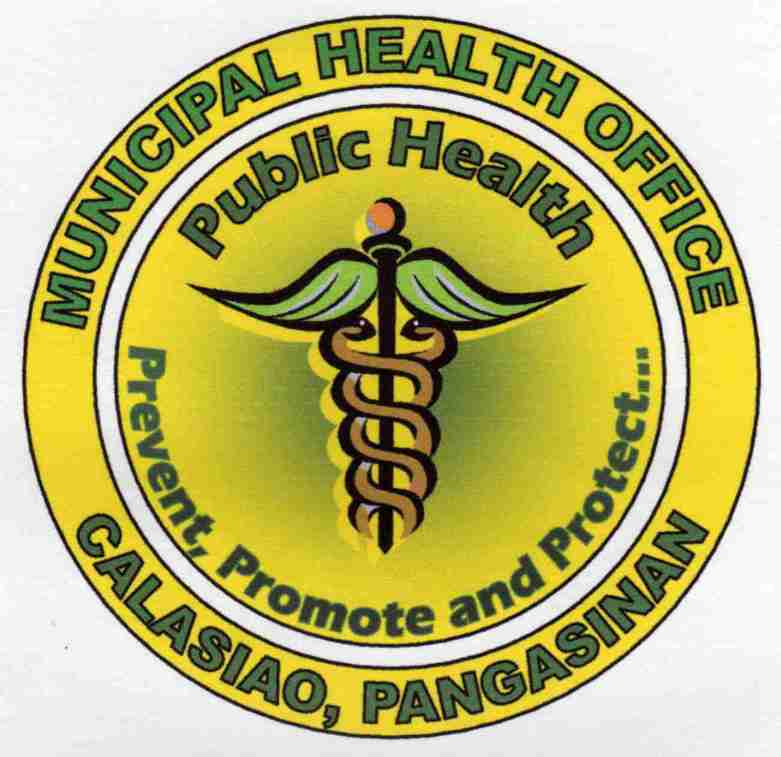 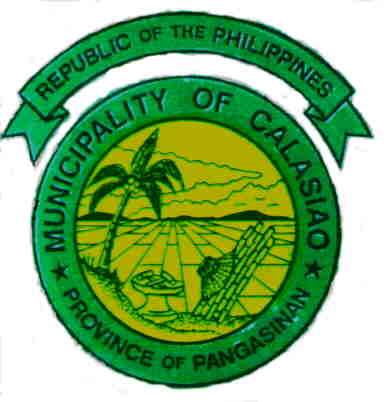 MEDICO-LEGAL SERVICES